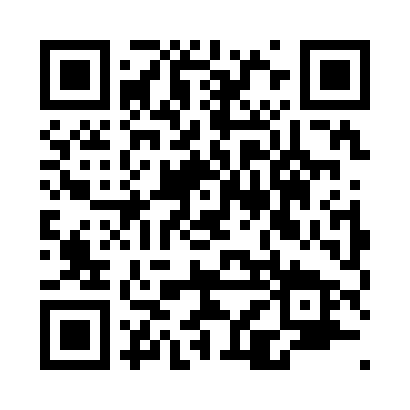 Prayer times for Westward, Cumbria, UKMon 1 Jul 2024 - Wed 31 Jul 2024High Latitude Method: Angle Based RulePrayer Calculation Method: Islamic Society of North AmericaAsar Calculation Method: HanafiPrayer times provided by https://www.salahtimes.comDateDayFajrSunriseDhuhrAsrMaghribIsha1Mon2:584:401:177:019:5311:352Tue2:594:411:177:009:5211:343Wed2:594:421:177:009:5211:344Thu3:004:431:177:009:5111:345Fri3:004:441:177:009:5011:346Sat3:014:451:177:009:5011:337Sun3:024:461:186:599:4911:338Mon3:024:471:186:599:4811:339Tue3:034:481:186:589:4711:3210Wed3:044:491:186:589:4611:3211Thu3:044:511:186:589:4511:3212Fri3:054:521:186:579:4411:3113Sat3:064:531:186:579:4311:3114Sun3:064:541:186:569:4211:3015Mon3:074:561:196:559:4111:2916Tue3:084:571:196:559:3911:2917Wed3:094:591:196:549:3811:2818Thu3:095:001:196:549:3711:2819Fri3:105:021:196:539:3511:2720Sat3:115:031:196:529:3411:2621Sun3:125:051:196:519:3211:2622Mon3:135:061:196:509:3111:2523Tue3:135:081:196:509:2911:2424Wed3:145:101:196:499:2811:2325Thu3:155:111:196:489:2611:2226Fri3:165:131:196:479:2411:2227Sat3:175:151:196:469:2311:2128Sun3:175:161:196:459:2111:2029Mon3:185:181:196:449:1911:1930Tue3:195:201:196:439:1711:1831Wed3:205:221:196:429:1511:17